федеральное государственное бюджетное образовательное учреждение 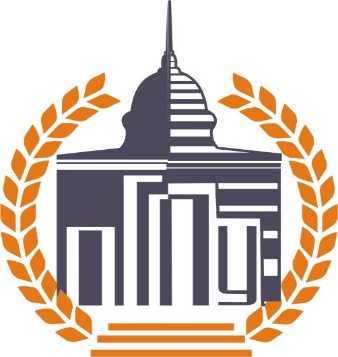 высшего образования«Пермский государственный гуманитарно-педагогический университет»Отдел дополнительного профессионального образованияПермский государственный гуманитарно-педагогический университет по заказу Министерства образования и науки Пермского края приглашает пройти обучение на курсах повышения квалификации по дополнительным профессиональным программам:«Психолого-педагогические основы образовательной деятельности»Содержание программы: Психолого-педагогические принципы организации образовательного процесса, современные методы обучения. Интерактивные методы обучения. Активные методы обучения. Учебная мотивация обучающихся и технологии ее диагностики и развития. Психолого-социально-педагогические особенности современного школьника. Психологические задачи развития детей в период школьного обучения. Психологические особенности девиантного поведения школьников. Психолого-педагогические основы взаимодействия с семьями обучающихся. Педагогическое общение и педагогическая поддержка. Психолого-педагогическое наблюдение как инструмент диагностики развития обучающихся. Психолого-педагогические особенности и технологии обучения детей с ОВЗ. Психолого-педагогические особенности обучения детей в ситуации социального неблагополучия. Психологические аспекты индивидуализации обучения.Категория слушателей: учитель, педагог дополнительного образования, музыкальный руководитель, преподаватель ДШИ, не имеющие педагогического образованияОбъем часов: 108Форма обучения: очно-заочная с применением дистанционных образовательных технологий«Контрольно-оценочная деятельность: учитель и ученик»Содержание программы: понятие о системе оценки планируемых результатов в начальном общем образовании. Закон «Об образовании в Российской Федерации», ФГОС НОО о требованиях к системе оценки планируемых результатов. Технология формирующего оценивания в начальной школе. Принципы формирующего оценивания. Применение формирующего оценивания на уроках в начальной школе. Стратегии и техники взаимооценивания и самооценивания. Критериальное оценивание: сущность и особенности применения в процессе обучения младших школьников. Формирование контрольно-оценочной самостоятельности младших школьников. Проектирование уроков развивающего контроля, рефлексии. Инструменты оценки достижения планируемых результатов. Проектирование заданий и разработка контрольно-измерительных материалов по дисциплинам начальной школы. Домашняя самостоятельная работа, портфолио, проект, проектная задача, творческая работа – формы контроля и оценки планируемых результатов обучающихся начальной школы. Информационно-коммуникационные технологии для развития смыслового чтения младших школьников. Обеспечение здоровьесбережения обучающихся и использование современных образовательных технологий работы с детьми с ОВЗ.Категория слушателей: учителя начальных классовОбъем часов: 72Форма обучения: очно – заочная с применением дистанционных образовательных технологий.* Точная информация по месту проведения поступит на адрес электронной почты, который Вы укажете при регистрации.«Инновационные технологии взаимодействия ОО и семьи»Содержание программы: современные стратегии родительского образования в Пермском крае. Взаимодействие образовательной организации и семьи в условиях социального партнерства. Развитие воспитательного потенциала современной семьи в открытом образовательном пространстве Пермского края. Презентация «Образовательных кейсов родительского образования». Технология работы с семьей в рамках современной психологии и психотерапии. Технология работы с неблагополучной семьей. Технология взаимодействия родителя с ребенком на принципах педагогической поддержки детской одаренности. Технология партнерского взаимодействия с родителями   и методика создания семейных и родительских клубов на базе образовательных организаций.  Современные арт-терапевтические приемы и технологии в работе с семьями в условиях семейного клуба. Как привлечь отцов к воспитанию детей и работе семейного клуба. Методика коллективных творческих дел в условиях семейного клуба. Взрослые дети и их родители: как нам научиться понимать друг друга. Категория слушателей: психолог, методист, педагог, заместитель директора учебно-воспитательной работе, социальный педагог, воспитатель ДОО, педагог дополнительного образованияОбъем часов: 40Форма обучения: очная* Точная информация по месту проведения поступит на адрес электронной почты, который Вы указали при регистрации.ЗАПИСЬ ПО ТЕЛЕФОНУ 89082433848-Дарья СЕРГЕЕВНАПриложение № 1 к информационному письмуИнструкция по прохождению регистрации на курсы повышения квалификации в системе «Единый банк образовательных программ»Введите адрес http://edubank.perm.ru (рис.1).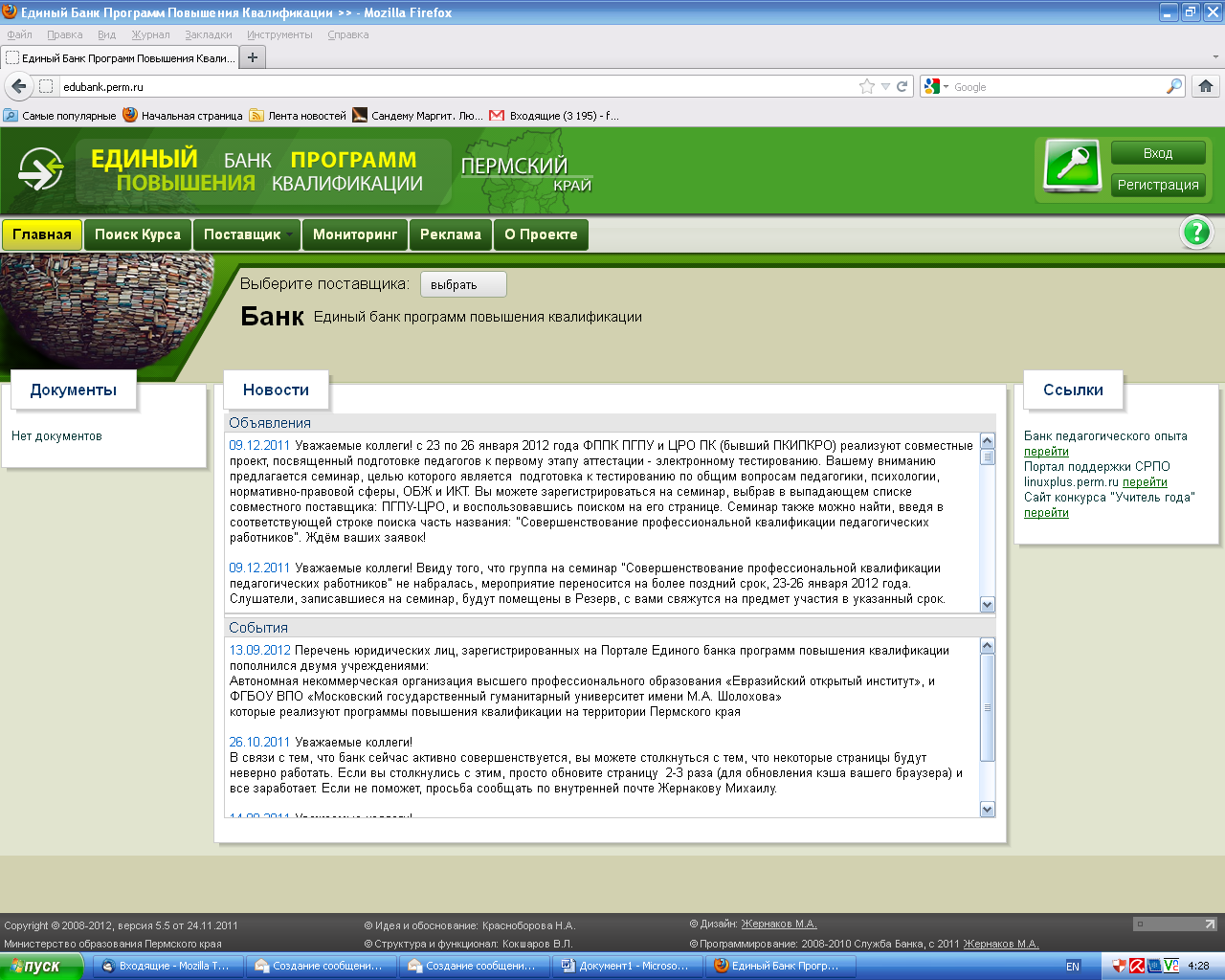 Рисунок 1Кликните мышкой по кнопке «Поиск курса» (рис.2).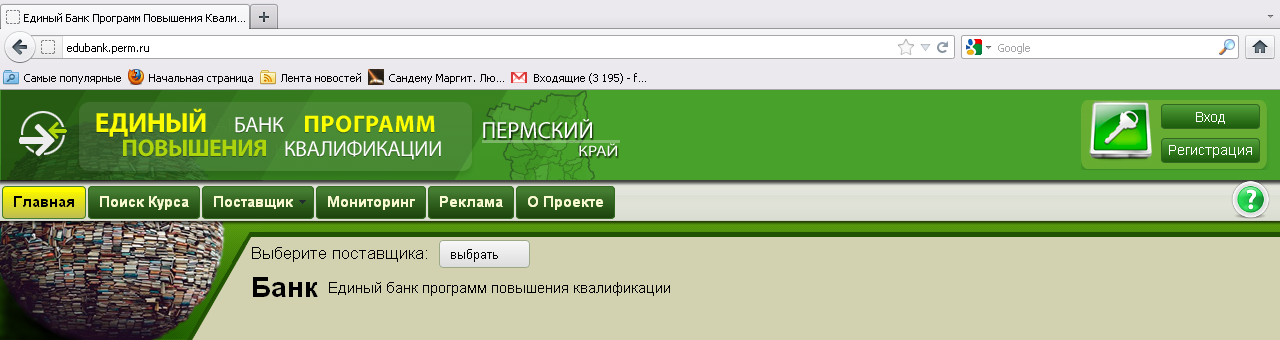 Рисунок 2Кликните мышкой по кнопке «Все поставщики»  и выберите «Пермский государственный гуманитарно-педагогический университет (ПГГПУ)» (рис.3).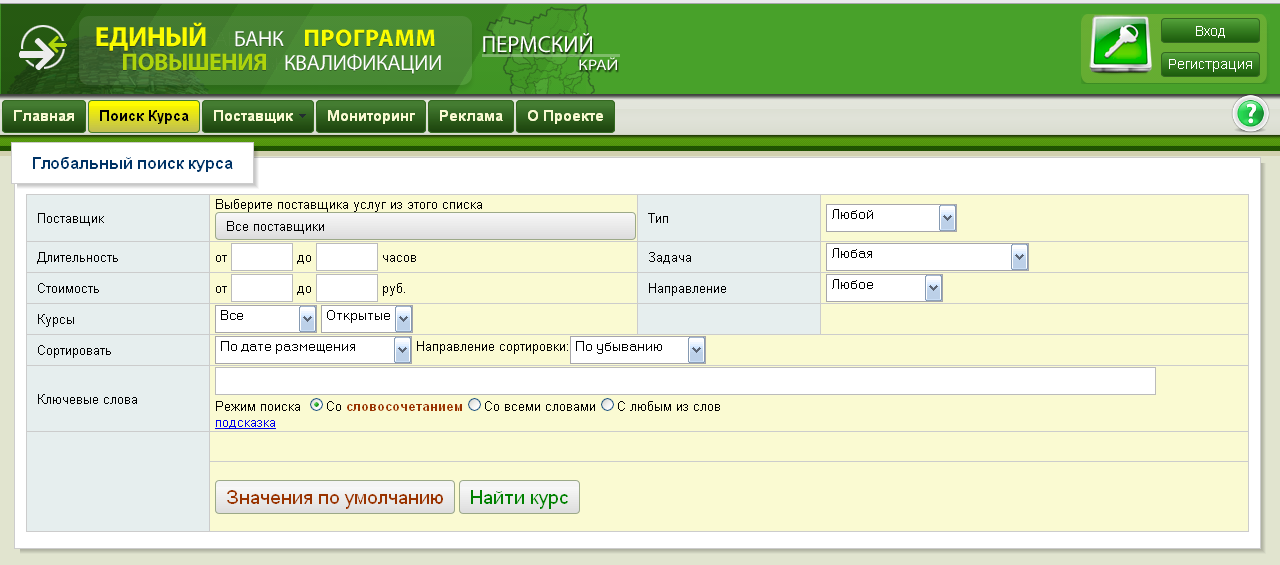 Рисунок 3Кликните мышкой по кнопке «Все подразделения» и выберите «ФППК» (рис.4).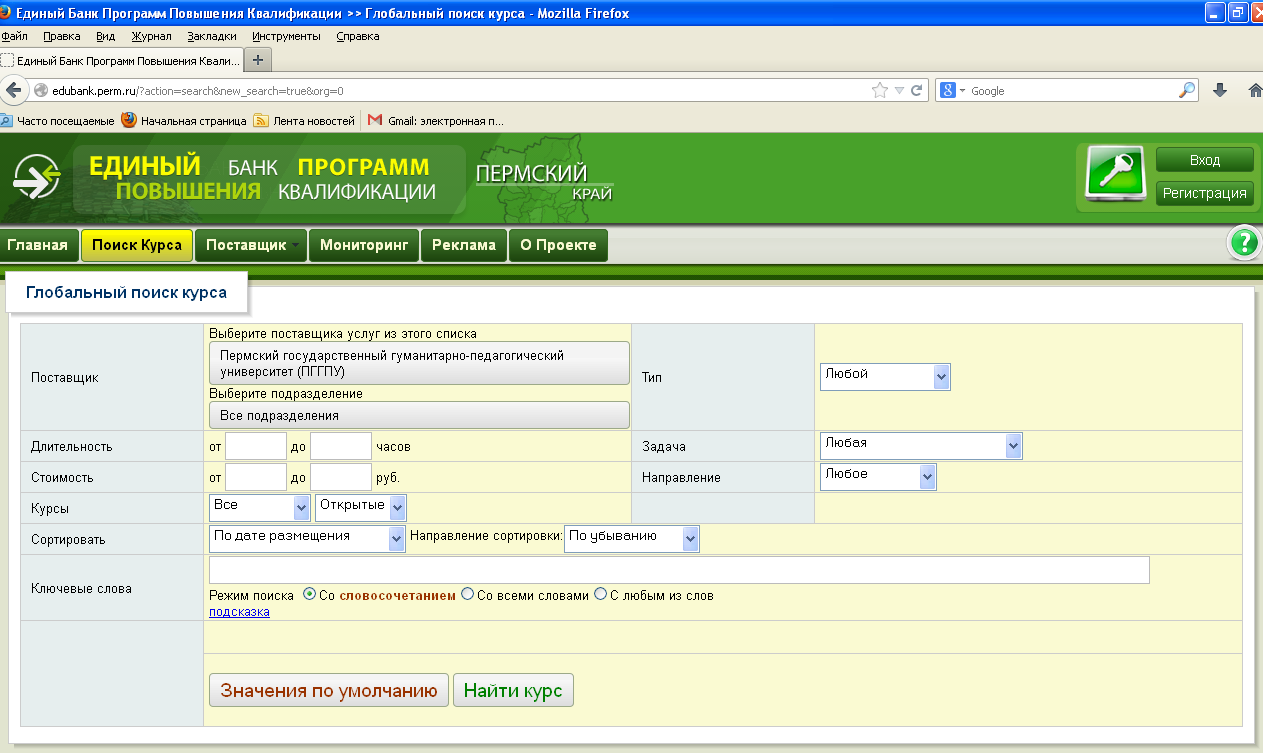 Рисунок 4Заполните все поля согласно рис.  и кликните мышкой по кнопке «Найти курс» (рис.5).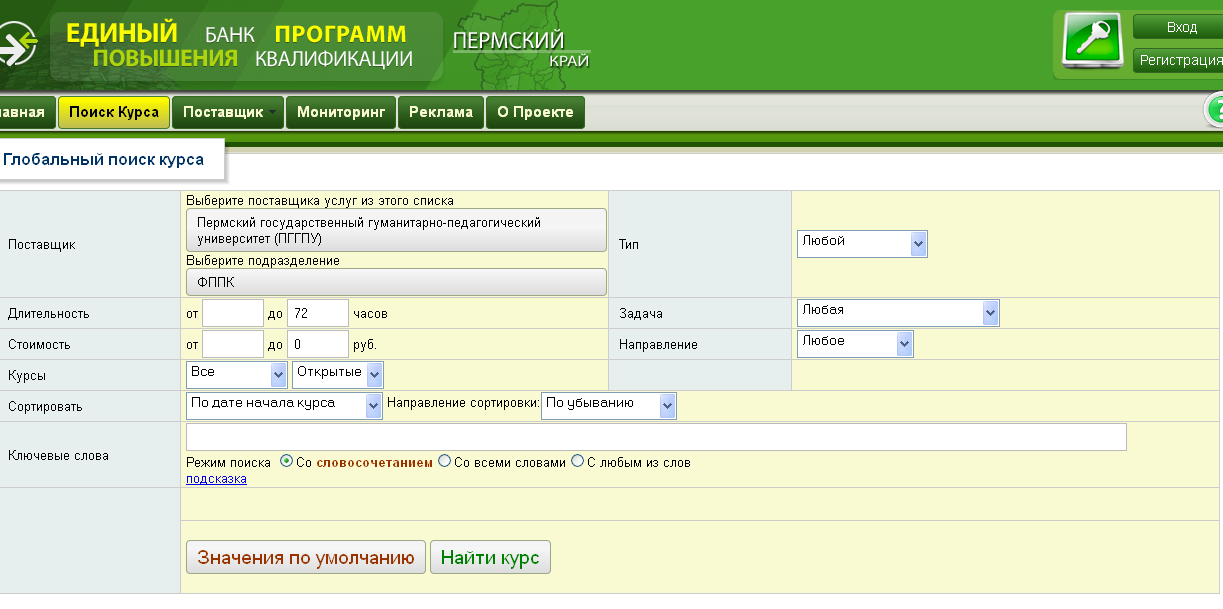 Рисунок 5Найдите курс, который Вас интересует.  Обратите внимание, при выборе курса на: НАЗВАНИЕ, СРОКИ проведения и МЕСТО проведения курсов повышения квалификации (рис.6).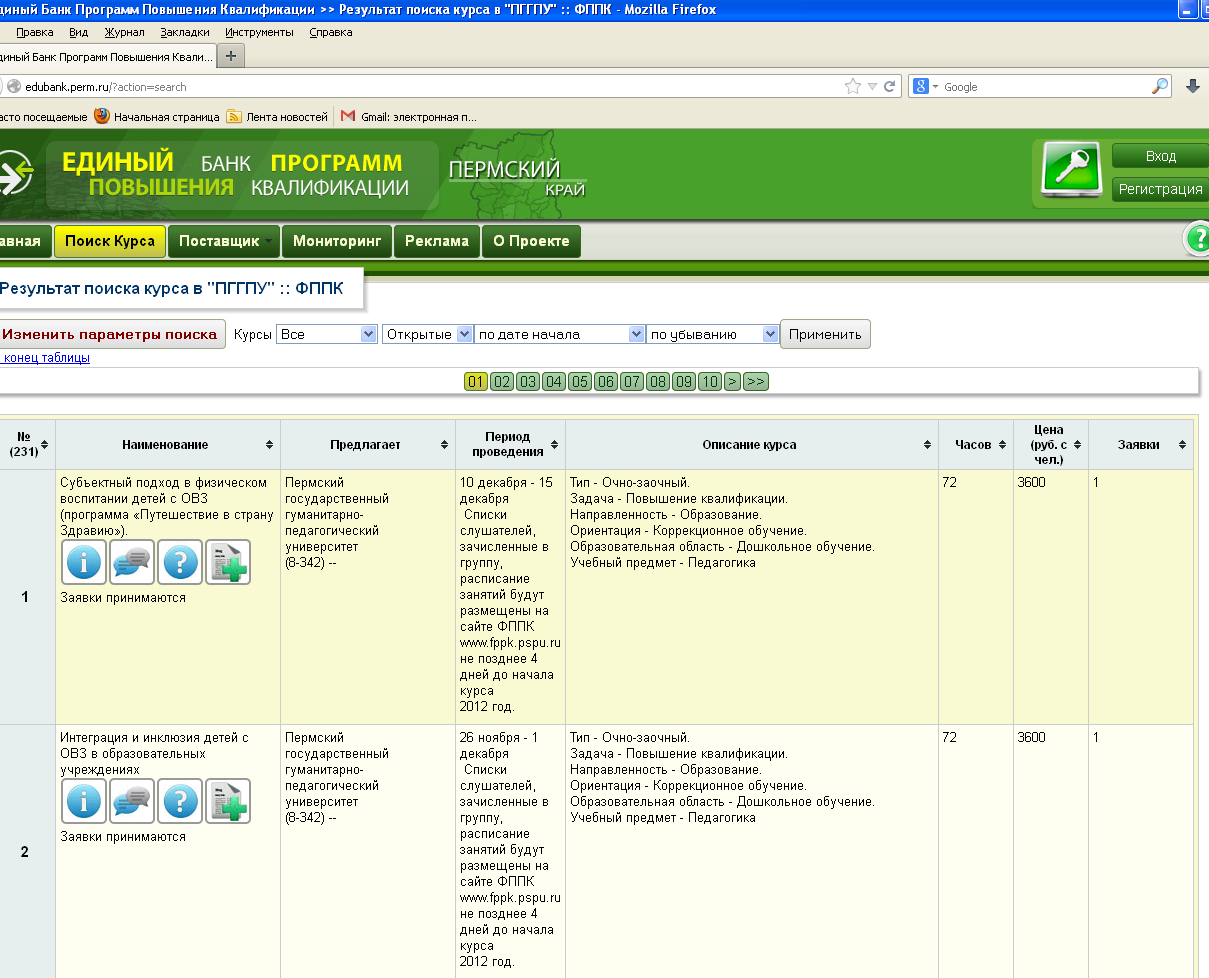 Рисунок 6Кликните мышкой по кнопке «Оформить заявку» (рис.7).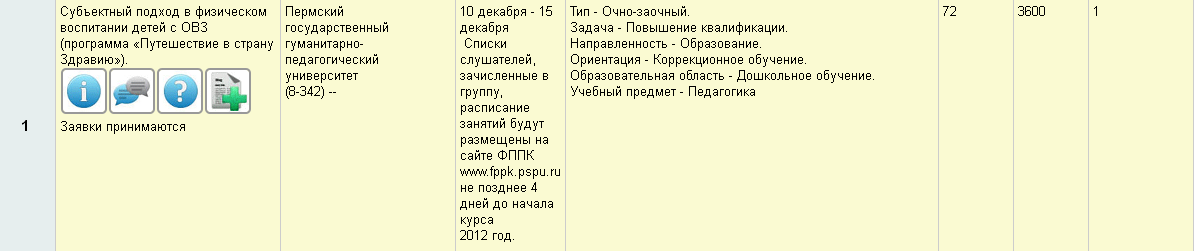 Рисунок 7Вы перешли на страницу согласно рис. 8.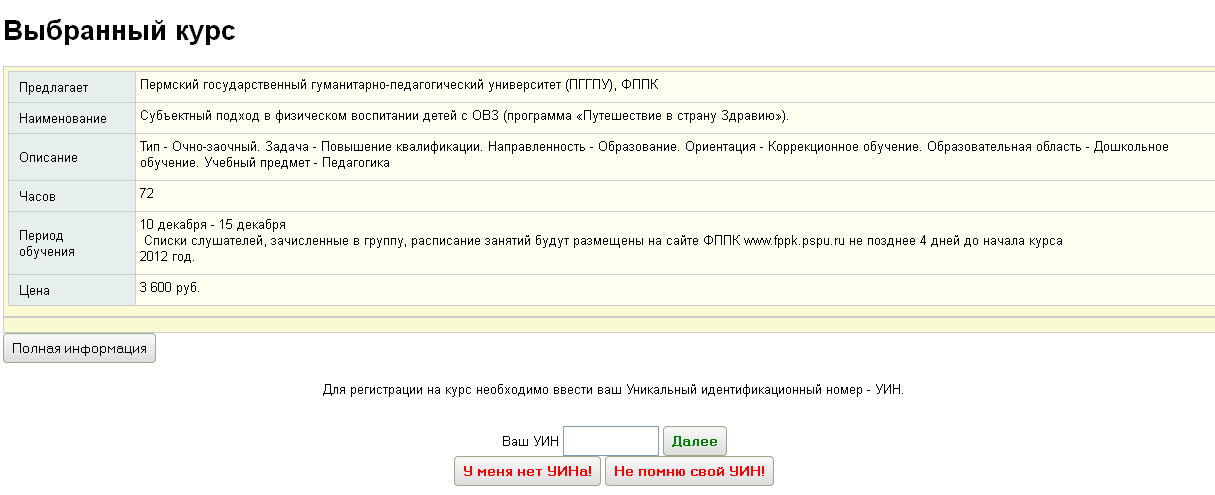 Рисунок 8Введите Ваш Уникальный идентификационный номер (УИН) или кликните по кнопке «У меня нет УИНа» (рис.9).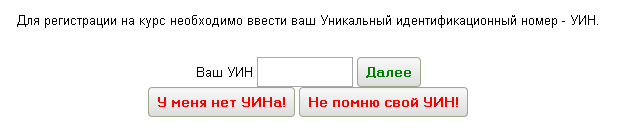 Рисунок 9Если у Вас нет УИНа:Необходимо заполнить все поля и кликнуть по кнопке «Отправить заявку», запомнить и сохранить УИН для дальнейшей работы. ВНИМАНИЕ: после отправления заявки необходимо отслеживать «Статус заявки»КонтактыПо всем вопросам можно обращаться по телефону 8(342)212-68-52, 8342 2386449№ группыСроки проведенияСроки проведенияСроки проведенияМесто проведенияКоличество групп/слушателей№ группыПервая очная сессияДистанционная сессияВторая очная сессияМесто проведенияКоличество групп/слушателей118 марта 2019 года - 22 марта 2019 года23 марта 2019 года – 21 апреля 2019 года22 апреля 2019 года - 25 апреля 2019 годаг. Пермь, ул. 25 Октября,371/25№ гр.Сроки проведенияСроки проведенияСроки проведенияМесто проведенияКоличество групп/ слушателей№ гр.Первая очная сессияДистанционная сессияВторая очная сессияМесто проведенияКоличество групп/ слушателей118 марта 2019 года - 22 марта 2019 года23 марта 2019 года - 04 апреля 2019 года05 апреля 2019 годаг. Пермь, ул. 25 Октября,37*1/25№ группыСроки проведенияСроки проведенияСроки проведенияМесто проведенияКоличество групп/слушателей№ группыПервая очная сессияДистанционная сессияВторая очная сессияМесто проведенияКоличество групп/слушателей118 марта 2019 года - 21 марта 2019 годанет27 марта 2019 годаг. Пермь, ул.Пушкина, 421/25